Publicado en  el 26/11/2015 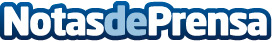 Personal del ESIC participan en un curso de sensibilización sobre discapacidad impartido por Fundación ONCEDatos de contacto:Nota de prensa publicada en: https://www.notasdeprensa.es/personal-del-esic-participan-en-un-curso-de Categorias: Solidaridad y cooperación Recursos humanos Cursos http://www.notasdeprensa.es